CURSO:……………………….…………………………………………………………..DIA:……………..………………..……….………..…HORA:…....…………..……….…SOCIO:………….……………PRECIO:…………….NOMBRE:……………………….…….………………………………..…………………DIRECCION:……..…………………………………………………Nº:….…P:...…L:.…CODIGO POSTAL:………………MUNICIPIO/PROVINCIA…………………………..TELEFONOS:……………..………....……….../……….…………………………….…CORREO ELECTRONICO:……………..……………………@……………………….OBSERVACION:…………………………………………………………………………MUY IMPORTANTE: El alumno/a  avisará al profesor/a, cuando no pueda acudir a clase.El Centro le ofrece actividades culturales y religiosas: conferencias, novena de la Inmaculada, charlas cuaresmales y flores en el mes de mayo. Siendo voluntaria la asistencia a los mismos.No habrá clase el día de la Inauguración y las tardes de la demostración de Cocina y Artes Decorativas; en los montajes de las exposiciones y clausura del curso.Una vez hecha la matrícula, no se devolverá el importe de la misma. Salvo en casos muy excepcionales y con el visto bueno de la Dirección de la E.P.A.En caso de que no se consiga un número mínimo de alumnos, se devolverá el importe de la matrícula.PROTECCIÓN DE DATOS DE CARÁCTER PERSONALEn cumplimiento del Reglamento (UE) 2016/679 del Parlamento Europeo y del Consejo de 27 de abril de 2016 relativo a la protección de las personas físicas en lo que respecta al tratamiento de datos personales y a la libre circulación de estos, le informamos que los datos personales que nos facilite serán incorporados a un fichero titularidad de: Círculo Católico de Obreros CIF: G09016262. Dirección: Calle Concepción 21 09002 Burgos Teléfono: 947 20 27 76 Correo electrónico: epaconcepcion@gmail.comLos datos personales facilitados con motivo de la inscripción como alumno, serán tratados con la debida diligencia y seguridad que la legislación requiere, cuya finalidad estará orientada al desarrollo de la lógica prestación de servicios solicitados a lo que usted autoriza expresamente.La negativa a facilitar los datos personales solicitados por nuestra entidad conllevará la imposibilidad de prestarle los mismos.La base legal para el tratamiento de sus datos está basada en su voluntaria inscripción como alumno en los cursos organizados por Círculo Católico de Obreros. Los datos personales proporcionados se conservarán mientras dure la relación contractual y, en todo caso, durante el plazo fijado por las disposiciones legales vigentes y a efectos de las posibles responsabilidades aplicables. Los datos personales no se cederán a terceros salvo que exista una obligación legal.Asimismo, Círculo Católico de Obreros solicita su consentimiento expreso para el envío de información sobre actividades que pudieran resultar de su interés en función del vínculo establecido, a efectos de fidelizar el mismo. Si está de acuerdo con el envío de esta información marque la siguiente casilla. 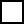 Puede usted ejercitar en cualquier momento los derechos de acceso, rectificación, supresión, oposición, limitación del tratamiento y portabilidad de los datos dirigiéndose a la dirección postal o de correo electrónico antedichas. Recibida su solicitud, le enviaremos un formulario para el ejercicio del derecho concreto solicitado, que deberá cumplimentar y enviarnos junto con una fotocopia de su D.N.I. o Pasaporte. Una vez recibida dicha documentación, atenderemos el ejercicio de sus derechos en los plazos establecidos legalmente y en caso de no haber obtenido satisfacción en el ejercicio de sus derechos podrá presentar una reclamación a la Autoridad de control Agencia Española de Protección de Datos: www.agdp.esY a los efectos oportunos firmo el presente en (Firma y rúbrica)Burgos a…….de………………………de 2020  Este documento se expide por duplicado, para el alumno y para el Centro.